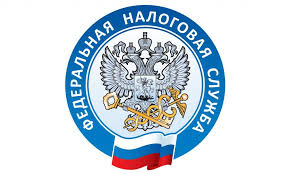 Основания  для отказа в выдаче квалифицированной электронной подписи в Удостоверяющем центре ФНС РоссииОснованиями для отказа в предоставлении услуги по выпуску квалифицированных сертификатов ключей проверки электронной подписи (далее – Услуга) являются:- отсутствие документа, удостоверяющего личность Заявителя, СНИЛС или отказ Заявителя предъявить должностному лицу структурного подразделения территориального налогового органа (далее – ТНО) данные документы;- несоответствие данных в представленных Заявителем документах с данными, содержащимися в информационных ресурсах;- отсутствие носителя ключей электронной подписи для записи ключей электронной подписи, неработоспособность носителя ключей электронной подписи, не соответствие носителя ключей электронной подписи предъявляемым требованиям.